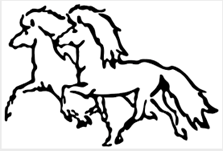 Referat af bestyrelsesmøde den 8. februar 2022 i BlossiMøde hos Tina Søndergaard kl. 18:30, Merbjergvej 28, 4293 DianalundTilstede: Tina, May, Miriam, Sanne, Kirstine, Mikkel, Rikke, NinaAfholdte arrangementer og andet siden sidstAflyst juleridetur pga. sne og glatføre Miriam kontakter Rikke Munk mhp. en ny tur til påske Rasmus Møller kursus den 23. januar 20222. Økonomisk ramme for støtte til kommende arrangementerMedlemsstatus d.d. Vi er pt. 76 medlemmer. Under dette punkt drøftede vi ideen om at ændre pris ved familiemedlemsskab, som nu er samme pris som enkeltmedlemsskab. Vi besluttede, at vi vil foreslå en stigning på 50 % til fam. medlemskab ved kommende generalforsamling. Hvor meget skal vi sætte af til medlemsrabat/støtte til arrangementer i år? Kirstine fremlagde et fint overblik over klubbens økonomi; hvad har Blossi støttet med ved diverse arrangementer, primært Rasmus Møller kurser, hvilket blev sammenholdt med indbetalt kontingent (ca. 9000 kr.) og klubbens kassebeholdning (ca. 60.000 kr.). Efter en længere snak landede vi på to hovedpunkter, som kan være en slags pejlemærker at arbejde ud fra:Kassebeholdningen skal være på min. 40.000 kr. Beløbet, som kommer fra kontingenter, skal som min. bruges på arrangementer, som kommer medlemmerne til gode. Vi er enige om, at klubbens samlede arrangementer balanceres over året, så vi som minimum bruger kontingentet (fratrukket de få faste omkostninger vi har) på støtte til arrangementer. Vi vil fortsat benytte rabat til medlemmer, og klubben kan vælge at bidrage økonomisk til udvalgte arrangementer med en bred målgruppe. Generelt for alle vores arrangementer bør opstilles et lille budget/overslag, som vil give større overblik over tilskud/indkomst.        Punktet tages op igen ved kommende møder. 3. Kommende arrangementerOverordnet plan for årets arrangementer - herunder datoer for ture, foredrag, ridekurser (fx springning, gædinga Clinic/intro/foredrag mv) -Se inspirationslisten nedenfor og kalender i excel vedhæftet.2 Rasmus kurser i efteråret (midt august og start nov)Miriam og Kirstine har snakket med deltagere på januarkurset med Rasmus. Interesse i gædingakeppni introduktion evt. clinic eller foredrag. Interesse i kursus/clinic jordarbejde/trail. Miriam kontakter Line K. i forhold til at komme og undervise i gædingakeppni i slutningen af marts. Rikke kontakter Jon Stenild i forhold til at afholde kursus/undervisning. Detaljeplanlægning af Charlotte Cook foredrag Brug for ny tovholder Sanne er nu tovholder og kontakter Charlotte Cook. Vi ønsker os en samlet pris på foredraget, uanset deltagerantal. Kontakte Charlotte for ny dato og mindste antal deltagereFundet muligt sted? Nina sender et par datoer (forår), hvor der ikke er elever på efterskolen, så vi måske kan være der. Kaffetølt/Blossi Kaffe kepni Nina og Mikkel er tovholdere, vi laver et oplæg som sendes rundt til bestyrelsen inden det lægges på Sporti. Dommere (OK fra Romi, svar fra Marie Louise?) Mikkel kontakter Marie Louise. Økonomi: Udgifter til dommere? Leje af Holmene 1200 kr. Kaffe+kageudgift Følgende er på plads: Dato er lørdag d. 30. april, Holmene er booket. Betaling via Sporti for både tilskuere og ryttere inkl hjælpere. Vi blev enige om at rytterbetalingen sættes lidt op og tilskuer lidt ned. Ca. 150-175 kr. for medlemmer (rytter) og 200 for ikke-medlemmer. Tilskuere: 50 kr. for medlemmer, 75 for ikke-medlemmer. Deltagergebyr fastlægges endeligt, når vi har overblik over de samlede udgifter til arrangementet. Måske er både kaffe og kage med i prisen… ? Vi vil indføje en børneklasse samt en sjov dyst på hest, evt. øl-tølt som en afrunding. Vejret afgør om Keppnien holdes ude eller inde. 3 ryttere pr. heat, 15 min. pr. heat.Foredrag om tænder: Mikkel foreslog et foredrag med dyrlæge Mette Aarup, Lejre. Hun vil holde oplæg om hestens mund, tænder og bid. Mikkel tager kontakt til Mette og finder dato og sted. Næste møde er d. 22/3 kl. 18.30 hos May, Anagervej 3, Bromme, Munke Bjergby. Skal ikke gennemgås punkt for punkt. Er blot en Idé-liste/plukke-liste ved behov for inspiration. Opdateret idéliste: Fælles ridetureSkovene omkring Slagelse/kasernens øvelsesterræn -Samme tur som var planlagt til julTorbenfeldt turÅmose tur. Tina forår? Måske i samarbejde Winnie?Espe gods inden badesæsonen går i gangFællesspisning: Foredrag:• Dyrlæge f.eks. førstehjælp / tænder / kiropraktik• Foderkonsulent- f.eks. undgå forfangenhed / cushing• Ute Lehmann eller andre• Forskellen på sport og gædinga• Introduktion til GædingakeppniBegynder-konkurrencer:• Begynderstævner / Gaman• Alrid• Gædinga• Springtræning/intro (Sanne)Udflugter:• Stutteribesøg både hos medlemmer og evt. på større stutterier• Føltur - besøg hos klubbens avlereWorkshop – dagsarrangementer - Clinics:• Klipning• Trailerlæsning• Agility• Miljø-træning• Løsspringning - i ridehus vinter• Longering/arbejde fra jorden (vinter ting)